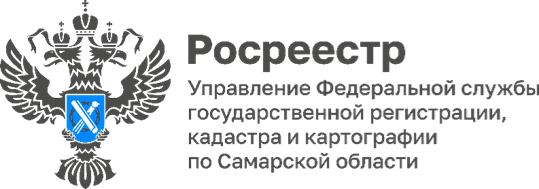 20.12.2023Лица Росреестра. Минин Константин СергеевичГероем рубрики «Лица Росреестра» в уходящем году стал Минин Константин Сергеевич, заместитель начальника отдела правового обеспечения Управления Росреестра по Самарской области. В 2006 году он окончил юридический факультет Самарского государственного университета, но трудовую деятельность в системе регистрации начал с 2005 года, с должности специалиста 1 разряда в отделе по делам общественных и религиозных объединений, параллельно совмещая работу с учебой.  С того времени и по сей день он участвует в создании прочного фундамента и способствует достижению стратегических целей самарского Росреестра. Отметим, что наш герой является членом апелляционной комиссии по обжалованию решений о приостановлении, а также лидером первичной профсоюзной организации и спортивной команды самарского Росреестра. Более того, Константин Сергеевич является Секретарем Совета регистраторов, а также в течение двух сроков возглавлял Молодежный совет Управления.Наш герой внес огромный вклад в развитие и создание МФЦ (многофункциональных центров) в регионе. Он активно занимался подготовкой соглашений с районными МФЦ, что позволило улучшить их работу и обеспечить более эффективное взаимодействие. Благодаря своему профессионализму и авторитетному мнению, он был вовлечен в педагогическую деятельность в Университете «МИР», в рамках курса подготовки арбитражных управляющих и Курса повышения квалификации по программе «Эксперт по недвижимости», обучая слушателей вопросам постановки на кадастровый учет и государственной регистрации прав. Его участие в этом процессе сыграло свою роль в развитии и повышении квалификации специалистов в данной области.Хотим отметить, что Константин Сергеевич Минин был одним из первых, кто прошел обучение по проекту «Национальная система пространственных данных». Это подтверждает его высокий уровень компетенции и его активное стремление быть в курсе последних технологических разработок и методологий. Важность его роли признается не только внутри Росреестра, но и в профессиональном сообществе. Благодаря глубокому знанию законодательства, Константин Сергеевич добился впечатляющих результатов в различных областях деятельности. Он активно участвует в просветительских и обучающих проектах ведомства, выступает спикером в информационном пространстве, проводя обучающие семинары, круглые столы и пресс-конференции. Благодаря своей коммуникабельности и умению поддерживать открытый диалог, он всегда находит компромиссы и способы достижения общих целей. Независимо от формата мероприятия, он ведет свои выступления с уверенностью, делится своими знаниями и опытом, вдохновляя других профессионалов своими идеями и подходами. Кроме работы Константин увлекается спортом. Участие в нескольких десятках шоссейных марафонов и преодоление стокилометрового пробега - это лишь некоторые из его спортивных достижений. Также является участником серии забегов Trailsamara и Volgaman, на которых он не только открывает собственные грани выносливости, но и вдохновляет других на активный образ жизни. Спортивный туризм - еще одно из его увлечений со школьной скамьи. С рюкзаком за плечами, изучая бескрайние просторы нашей родины, Константин преодолел множество тысяч километров. Огромное количество категорийных походов различной сложности по горам и рекам родного края, Урала, Алтая, Крыма. Самыми запоминающими моментами походной жизни отмечает попытку восхождения на пик Ленина -  одну из высочайших вершин Центральной Азии, находящуюся в горной системе Памира (7134 м), а также сплав по горным рекам Чуя и Катунь в республике Алтай.Герой нашей рубрики женат, у него дочь и сын. Он не только повлиял на свою семью, чтобы они тоже начали заниматься спортом, но и стал идеологом участия корпоративной команды самарского Росреестра в забегах. «Занятие спортом всей семьей, это прекрасная возможность совместить приятное с полезным. Благодаря общему увлечению мы часто проводим время вместе, путешествуем и открываем новые горизонты. Это нас сближает, делает более сплочёнными. Свои увлечения я транслирую и на работе. Очень рад, что многие коллеги меня поддерживают и присоединяются. Отмечу, что достигать баланса в смежных сферах дело не простое, это требует большой самоотдачи и труда. Меняйте жизнь через спорт!», - призывает Константин Сергеевич.  Также, Константин является организатором еженедельных субботних стартов 5 вёрст в парке Гагарина города Самары, российского аналога международного движения parkrun. Он тщательно планирует каждый старт, создает маршруты и поддерживает командный дух участников. Минин Константин Сергеевич - яркий пример того, как сочетание профессиональной деятельности и активной жизни может принести успех и удовлетворение. Его опыт и знания делают его ценным членом команды самарского Росреестра, а его спортивные достижения вдохновляют других на достижение личных целей.«Я всегда готов браться за сложные задачи.  Стремлюсь, чтобы ни один запрос не остался без ответа. Во время своей профессиональной деятельности часто взаимодействую с представителями территориальных отделов и прилагаю все усилия, чтобы полностью понять их потребности и воплотить их в действие. Стараюсь находить оптимальные решения и давать действенные рекомендации. Мне нравится то, чем я занимаюсь, так как я имею возможность реализовывать свои навыки и знания, а самое главное быть полезным», - говорит Константин Сергеевич. 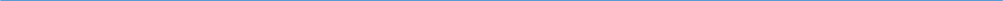 Материал подготовлен пресс-службойУправления Росреестра по Самарской области